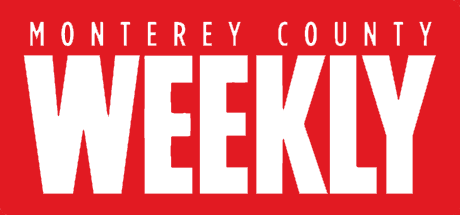 173rd Birthday Party at Old Fisherman's Wharf Sunday, October 14th, 2018 @ 1:00 pm – 5:00 pm Monterey's Old Fisherman's Wharf Free admission http://montereywharf.comTop of FormBottom of FormHow appropriate that history fest falls on the same weekend that the Fisherman's Wharf turns 173 years old. Celebrate the historic wharf with a variety of bites from wharf restaurants, a cooking demo by Tene Shake, free prize drawings, free cake, photo-ops with a birthday princess, meet-and-greets with city fire fighters and police and more. If that sounds like a doozy, you're right. 